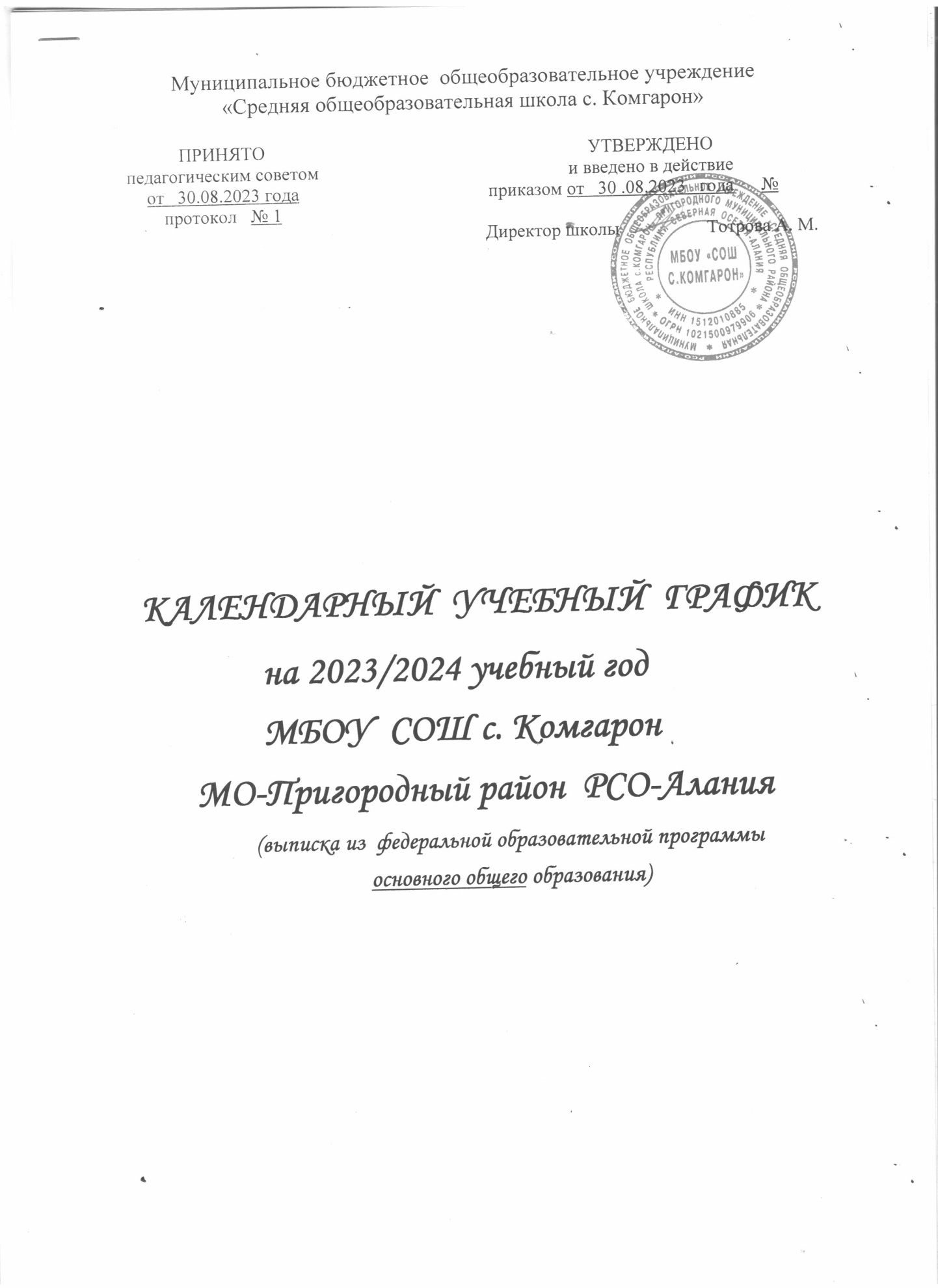 Пояснительная запискаКалендарный учебный график МБОУ СОШ с. Комгарон на 2023/2024 учебный год является документом, регламентирующим организацию образовательного процесса.Нормативную базу календарного учебного графика образовательного учреждения  составляют:Федеральный закон «Об образовании в Российской Федерации» от 29.12.2012 № 273-ФЗ;Постановление Главного государственного санитарного врача РФ от 28 сентября 2020 года № 28 Об утверждении санитарных правил СП 2.4.3648-20 «Санитарно-эпидемиологические   требования    к    организациям    воспитания    и    обучения,    отдыха  и оздоровления детей и молодежи»;Постановление Главного государственного санитарного врача РФ от 28 января 2021 года № 2 Об утверждении санитарных правил и норм СанПиН 1.2.3685-21 «Гигиенические нормативы и требования к обеспечению безопасности и (или) безвредности для человека факторов среды обитания»;Приказ МОН РСО-Алания от 15.08.2023г. №810 «О переносе даты празднования Дня знаний в РСО-Алания», Приказ УО Пригородного района от 18.08.2023г №199 «О переносе даты празднования Дня знаний в РСО-Алания»Устав МБОУ СОШ с. Комгарон.     1. Продолжительность учебного года в 2023/2024 учебном году. 1. 1. Устанавливается следующая продолжительность уч. года:Начало  учебного года 1 сентября  2023 годаОкончание учебного года: 5-8 классы – 25 мая, 9 класс – 20 мая!- в 5– 9-х классах – 34 учебные  недели (206 учебных дня)Периоды учебных занятий и каникулы: В 2023/2024 учебном году урочные занятия начинаются  1 сентября (пятница) 2023года и заканчивается 25 мая (суббота) 2024 года.     (Перенос празднования Дня знаний в РСО-Алания на 4 сентября. 1-3 сентября - Дни памяти жертв теракта в СОШ №1 г. Беслан. Учебный (урочный) процесс организуется в обычном режиме с 05.09.2023г. Основание: Приказ МОН РСО-Алания от 15.08.2023г. №810 «О переносе даты празднования Дня знаний в РСО-Алания», Приказ УО Пригородного района от 18.08.2023г №199 «О переносе даты празднования Дня знаний в РСО-Алания»                   Устанавливаются следующие сроки школьных каникул:Продолжительность каникул, праздничных выходных дней:     1.2. Регламентирование образовательного процесса в 2023 – 2024 учебном году:Учебный год  обучения в 5-9 классах делится на 4 четверти.- Продолжительность каникул в течение учебного года составляет 28 календарных дней.                Регламентирование образовательного процесса на неделю Устанавливается 6-ти дневная рабочая неделя в 5-9-х классах.Регламентирование образовательного процесса на деньучебные занятия организуются в 1 смену.Начало учебных занятий  в  09.00, пропуск учащихся в 08.30м.Санитарная обработка кабинетов с 15.00 до 16.00Продолжительность урока (академический час):5 - 9-е  классы – 40 минут 2. Расписание звонков:3. Максимальная недельная учебная нагрузка в академических часах:– для 5 - 9 -х классов не превышает предельно допустимую нагрузку при шестидневной учебной неделе и соответствует требованиям СанПиН 1.2.3685-21:Максимально допустимая аудиторная нагрузка включает обязательную   часть учебного плана и часть учебного плана, формируемую участниками образовательных отношений.ФГОС ООО (2.0/3.0) - от 5267/5058 до 6020/5549 часов за 5 лет Максимально допустимый недельный объем нагрузки внеурочной деятельности:Максимально допустимый недельный объем нагрузки внеурочной деятельности (в академических часах) независимо от продолжительности учебной недели – не более 10 часов.СанПин 1.2.3685-21 - максимальная учебная нагрузка4. Максимальное количество уроков в течение дня:– для учащихся 5-6-х классов – не более 6 уроков;– для учащихся 7-9-х классов – не более 7 уроков.Организация промежуточной аттестацииПромежуточная аттестация по итогам освоения образовательной программы на уровне основного общего образования проводится в конце учебного года без прекращения образовательного процесса в соответствии с Уставом школы, Основной образовательной программой ООО; Положением о текущем контроле и промежуточной аттестации учащихся; решением педагогического совета школы и приказом директора.Промежуточная аттестация по предметам, изучение которыхзаканчивается в 1 полугодии (1 и 2 четверть) в 5 – 9-х классах проводится впериод с 18.12.2023 по 23.12.2023 года.Промежуточная аттестация по предметам в 5 – 8-х классах проводитсябез прекращения образовательной деятельности по предметам учебного плана с  08.04.2024 по 15.05.2024 года, в 9-х классах – с 08.04.2024 по 08.05.2024 года.Проведение государственной (итоговой) аттестации в 9  классе. Срок проведения государственной (итоговой) аттестации обучающихся устанавливается Федеральной службой по надзору в сфере образования и науки.6. Общий режим работы Муниципального бюджетного общеобразовательного учреждения  «МБОУ  СОШ с. Комгарон»МБОУ  СОШ с. Комгарон открыто  для доступа в течение 6 дней внеделю, с понедельника по субботу, выходным является воскресенье.праздничные дни (установленные законодательством РФ) МБОУ  СОШ с. Комгарон  не работаетканикулярные дни общий режим работы  школы регламентируется приказом директора по школе, в котором устанавливается особый график работы.7. Годовой календарный учебный график на 2023/2024 учебный год регламентируется следующими документами:Приказы директора школы:– О режиме работы школы на 2023/2024  учебный год;– Об организации питания;– Об организованном окончании четверти, полугодия, учебного года;– О работе в выходные и праздничные дниРасписание:–уроков;         - факультативных занятий;– занятий дополнительного образования в ОУ (кружки, факультативы и т.д.).Графики дежурств:– классных коллективов;– педагогов в коридорах и  в столовой школы;– дежурных администраторов.Должностные обязанности:– дежурного администратора;–дежурного учителя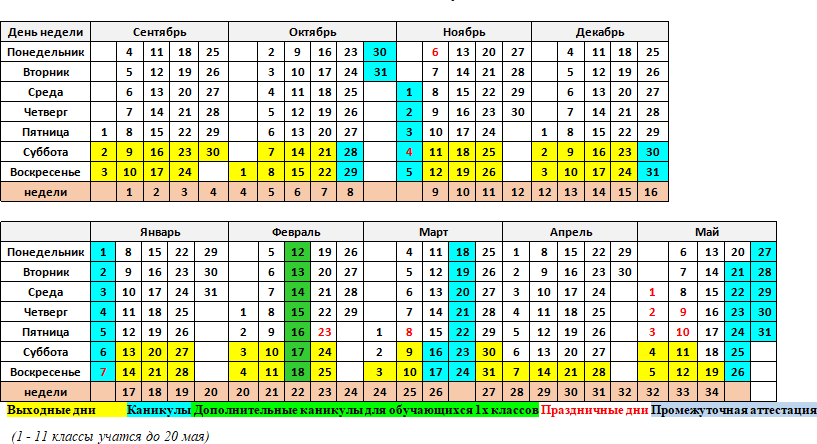 УчебныйпериодДАТАДАТАПРОДОЛЖИТЕЛЬНОСТЬПРОДОЛЖИТЕЛЬНОСТЬУчебныйпериодначалоокончаниеКоличество учебных недельКоличество учебных днейI четверть01.09.202327.10.2023849II четверть 06.11.202329.12.2023847III четверть09.01.202422.03.20241163IV четверть01.04.202425.05.2024746Каникулярный периодДАТАДАТАПродолжительность каникул,праздничных и выходных дней в календарных дняхКаникулярный периодНачалоокончаниеПродолжительность каникул,праздничных и выходных дней в календарных дняхОсенние каникулы 28.10.202305.11.20239Зимние каникулы 30.12.202307.01.20249Весенние каникулы 23.03.202431.03.20249Летние каникулы 26.05.202431.08.202498Выходные дни Выходные дни Выходные дни 36Из них праздничных дней Из них праздничных дней Из них праздничных дней 4Итого Итого Итого 161Перемены 10, 20  минут: Расписание звонков:1 перемена  10 минут1 урок 9:00 – 9:402 перемена 10  минут2 урок 9:50 – 10:303 перемена 20  минут (для организации питания)3 урок 10:40 – 11:204 перемена 20  минут (для организации питания)4 урок 11:40 – 12:205 перемена  10  минут5 урок 12:30 – 13.106 урок 13:20 – 14:00Классы56789Максимальная урочная нагрузка3033353636Внеурочная нагрузка77887